                                                          COMUNE di TRINITA’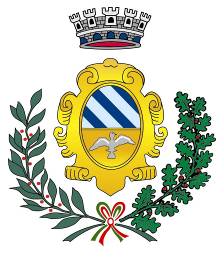           VENERDI’ 29 aprile ore 21Presso la biblioteca comunale  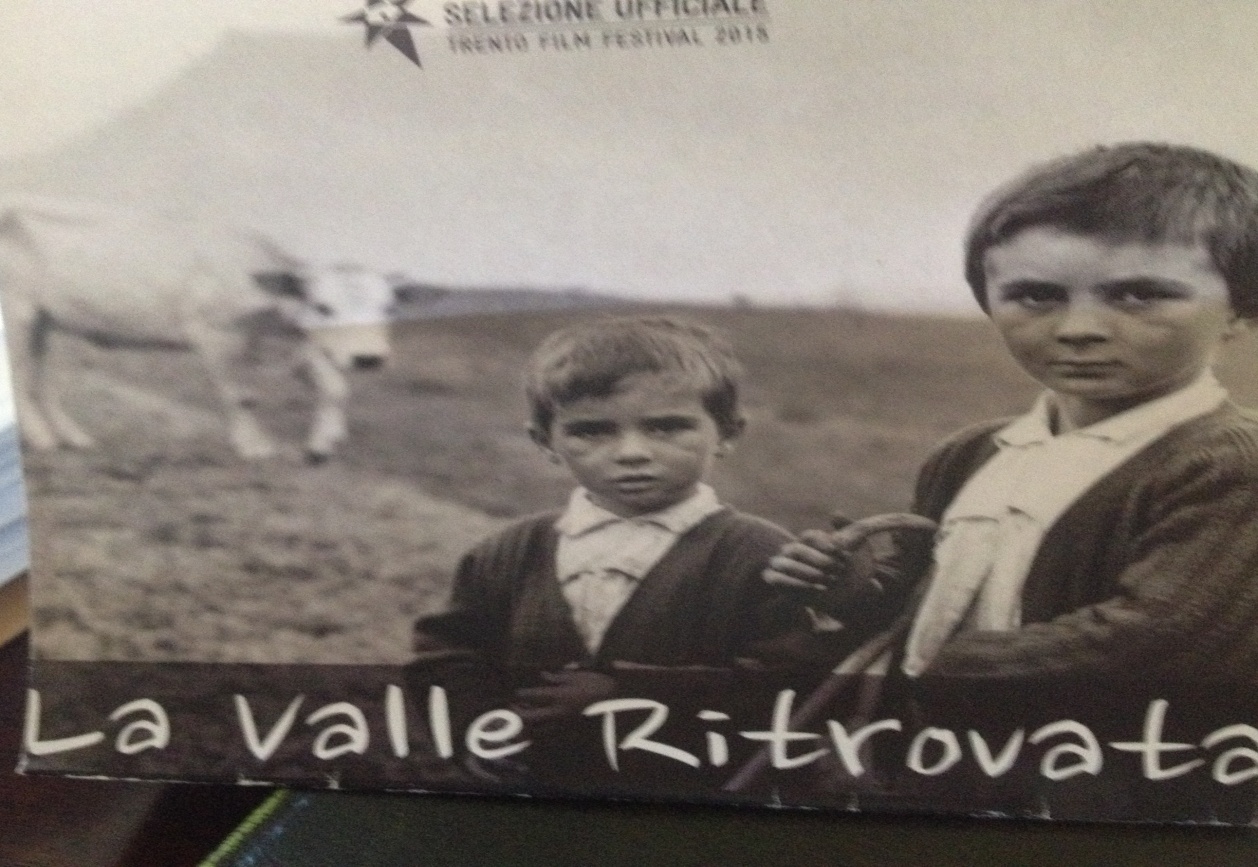       “ LA VALLE RITROVATA”       Un film di Erika Liffredo